ADMINISTRACIÓN 2018-2019PRESIDENTA DE AYUNTAMIENTO: GUADALUPE SANDOVAL FARIASPRESIDENTE DEL DIF: RAMON DEL TORO SANDOVAL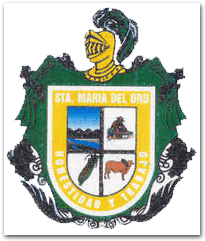 DIRECTORA: JENNI FER OCHOA CHAVEZDIRECTORA: JENNI FER OCHOA CHAVEZTITULAR DE LA UNIDAD DE TROSCAR RODRIGUEZ ADMINISTRACIÓN 2018-2019PRESIDENTA DE AYUNTAMIENTO: GUADALUPE SANDOVAL FARIASPRESIDENTE DEL DIF: RAMON DEL TORO SANDOVALDIRECTORA: JENNI FER OCHOA CHAVEZDIRECTORA: JENNI FER OCHOA CHAVEZTITULAR DE LA UNIDAD DE TROSCAR RODRIGUEZ ADMINISTRACIÓN 2018-2019PRESIDENTA DE AYUNTAMIENTO: GUADALUPE SANDOVAL FARIASPRESIDENTE DEL DIF: RAMON DEL TORO SANDOVALDIRECTORA: JENNI FER OCHOA CHAVEZDIRECTORA: JENNI FER OCHOA CHAVEZTITULAR DE LA UNIDAD DE TROSCAR RODRIGUEZ ARTÍCULO 8, FRACCIÓN VI, INCISO H).FORMATO DE AGENDA Y EVENTOS,  MES DE DICIEMBRE  2021ARTÍCULO 8, FRACCIÓN VI, INCISO H).FORMATO DE AGENDA Y EVENTOS,  MES DE DICIEMBRE  2021ARTÍCULO 8, FRACCIÓN VI, INCISO H).FORMATO DE AGENDA Y EVENTOS,  MES DE DICIEMBRE  2021FECHAEVETO SOCIALQUIEN CONVOCA “SIEMPRE ES LA PRESIDENTA O DIRECTORA, EN ALGUNOS GOBIERNO DEL ESTADO”DICIEMBRE 2021NO SE REALIZO NINGUN TIPO DE EVENTO SOCIAL DEBIDO A LA CONTINGENCIA COVID 19.DIF MUNICIPAL, REPRESENTADO POR EL PRESIDENTE RAMON DEL TORO SANDOVAL Y LA DIRECTORA JENNI FER OCHOA CHAVEZDICIEMBRE 2021POSADA NAVIDEÑA PARA ADULTOSDIF MUNICIPAL, REPRESENTADO POR EL PRESIDENTE RAMON DEL TORO SANDOVAL Y LA DIRECTORA JENNI FER OCHOA CHAVEZ